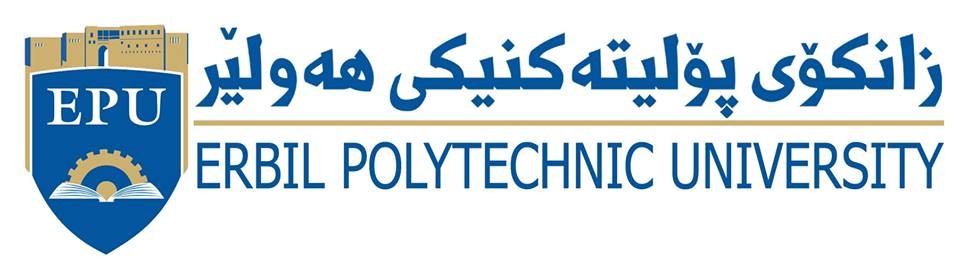 زانكۆی پۆلیته‌كنیكی هه‌ولێر                                                           ژماره‌: 345كۆلیژی ته‌كنیكی كارگێری هه‌ولێر                                                     به‌روار:26 \4\2022لێژنه‌ی به‌رزكردنه‌وه‌ی پله‌ی زانستی به‌ڕێز : دکتۆر محمد عمر احمد / زانكۆى سەلاحەددینب: هه‌ڵسه‌نگاندنی توێژینه‌وه‌سڵاو و ڕێزله‌به‌ر به‌رزی پایه‌ی زانستی به‌ڕێزتان. هاوپێچ (2) توێژینه‌وه‌ی زانستی یه‌كێك له‌ مامۆستایانی زانكۆكه‌مان كه‌ بۆ مه‌به‌ستی به‌رزكردنه‌وه‌ی پله‌ی زانستی له‌ مامۆستای یاریدەدەر بۆ مامۆستا پێشكه‌شی كردوون بۆ به‌ڕێزتان ده‌نێرین به‌ مه‌به‌ستی هه‌ڵسه‌نگاندن به‌پێی فۆرمی هاوپێچ كراو. هیوادارین له‌ ماوه‌ی 20 ڕۆژ هه‌ڵسه‌نگاندنه‌كه‌مان به‌ده‌ستبگاته‌وه‌.هاوكاری به‌ڕێزتان به‌رز ده‌نرخێنین.له‌گه‌ڵ رێزمانداهاوپێچ:  2 توێژینه‌وه‌ به‌م ناونیشانانه‌:An Empirical Investigation on the Impact of the New Electronic Educational Facilities at Kurdistan Universities as Related to E education ManagementSysteThe Impact of ICT Acquisition, Online courses, and Management System on Cultural Differences and English Language as Related to the Moderator Effort Expectancy: A Case Study at EPU2- فۆرمی هه‌ڵسه‌نگاندن.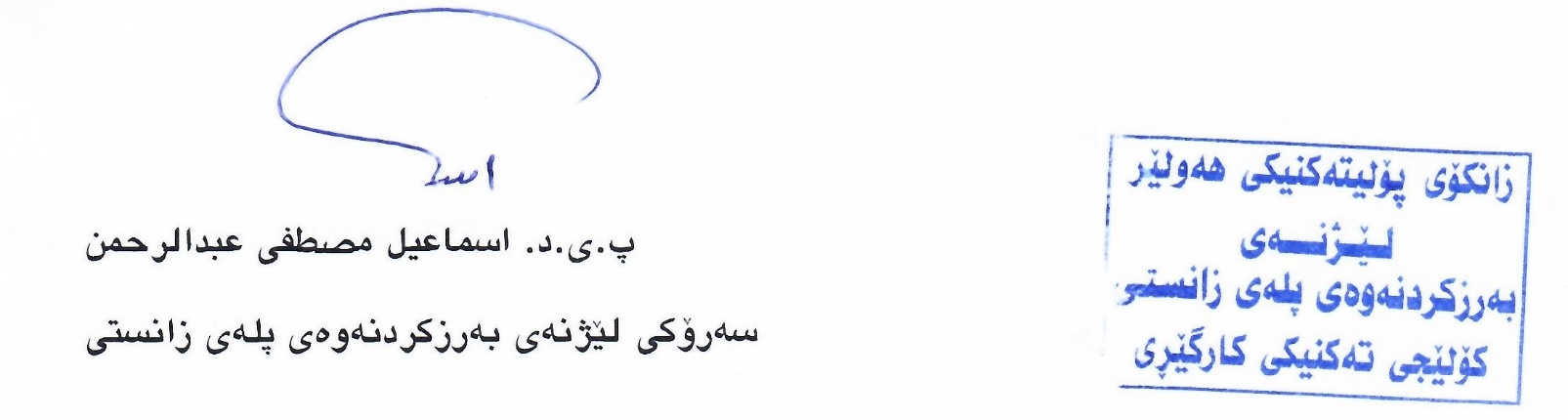 